9	examinar y aprobar el Informe del Director de la Oficina de Radiocomunicaciones, de conformidad con el Artículo 7 del Convenio:9.1	sobre las actividades del Sector de Radiocomunicaciones desde la CMR-12;9.1(9.1.3) 	Resolución 11 (CMR-12) – Utilización de las posiciones orbitales de satélite y el espectro de frecuencias asociado para prestar servicios públicos de telecomunicaciones internacionales en países en desarrolloIntroducciónLos Miembros de la APT son partidarios de que las notificaciones de redes de satélites se traten de la misma manera y en igualdad de condiciones.Los Miembros de la APT apoyan que no se introduzcan cambios en el Reglamento de Radiocomunicaciones y que se conserve la Resolución 11 (CMR-12) en su redacción actual.PropuestasNOC	ASP/32A23A1A3/1CAPÍTULO IIICoordinación, notificación e inscripción de asignaciones
de frecuencia y modificación de PlanesNOC	ASP/32A23A1A3/2RESOLUCIÓN 11 (cmr-12)Utilización de las posiciones orbitales de satélite y el espectro de frecuencias asociado para prestar servicios públicos de telecomunicaciones 
internacionales en países en desarrolloMotivos:	La Opción A descrita en la sección 5/9.1.3/4.1.1 del Informe de la RPC no se refiere a la Resolución 11 (CMR-12).______________Conferencia Mundial de Radiocomunicaciones (CMR-15)
Ginebra, 2-27 de noviembre de 2015Conferencia Mundial de Radiocomunicaciones (CMR-15)
Ginebra, 2-27 de noviembre de 2015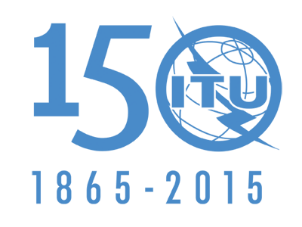 UNIÓN INTERNACIONAL DE TELECOMUNICACIONESUNIÓN INTERNACIONAL DE TELECOMUNICACIONESSESIÓN PLENARIAAddéndum 3 al
Documento 32(Add.23)(Add.1)-SAddéndum 3 al
Documento 32(Add.23)(Add.1)-S29 de septiembre de 201529 de septiembre de 2015Original: inglésOriginal: inglésPropuestas Comunes de la Telecomunidad Asia-PacíficoPropuestas Comunes de la Telecomunidad Asia-PacíficoPropuestas Comunes de la Telecomunidad Asia-PacíficoPropuestas para los trabajos de la ConferenciaPropuestas para los trabajos de la ConferenciaPropuestas para los trabajos de la ConferenciaPunto 9.1(9.1.3) del orden del díaPunto 9.1(9.1.3) del orden del díaPunto 9.1(9.1.3) del orden del día